Завдання ІІІ етапу Всеукраїнської учнівської олімпіади з економіки 11 клас. 2022/2023 н.р.Частина 1 Тести.І рівень. За кожну правильну відповідь нараховується 1 балФірма виробляє і продає два товари А і Б. Товар А має багато замінників, а товар Б становить значну частку у доходах споживачів. Збільшення ціни кожного з товарів ймовірно призведе до:а) зменшення виторгу від продажу обох товарів;б) збільшення виторгу від продажу обох товарів;в) збільшення виторгу від продажу товару А та зменшення його від продажу товару Б;г) зменшення виторгу від продажу товару А та збільшення його від продажу товару Б.Підприємець Максим під'їжджає до заправки. Не дивлячись на ціни, він завжди каже: "Мені бензину на 3000 грн.". Цінова еластичність попиту на бензин для Максима дорівнює: а) нулю;	б) нескінченності;	в) одиниці; 	г) від одиниці до нескінченності. Якщо протягом двох років поспіль реальний ВВП скорочується, то:а) номінальний ВВП може як зростати, так і падати; б) рівень цін обов’язково зростає;в) економіка переживає депресію; г) це є наслідком стимулюючої грошово-кредитної політики.У період інфляції реальний ВВП:а) зростає; 	 б) зменшується; 	в) не змінюється;   г) не можна визначити напевно. Великі строкові рахунки включаються в грошовий агрегат:а) М1; 		 б) М2; 			 в) М3;  		г) всі відповіді правильні.6. Якщо економічний прибуток дорівнює 100 000 грн.,  дохід 1 млн. грн., а неявні витрати 150 000 грн, то бухгалтерський прибуток дорівнює:а) 250 000 грн.; 		б) 350 000 грн.;		в) 750 000 грн.;		г) 850 000 грн.7. Зростання рівня доходу приводить до:а) зростання попиту на гроші; 			б) зменшення пропозиції грошей;в) зменшення попиту на гроші;			г) всі відповіді неправильні.8. Якщо MC>AVC, то середні змінні витрати:а) нульові;				б) зменшуються;				в) зростають;г) можуть як зростати, так і зменшуватися, але лишатися додатними.9. Що з наведеного нижче не враховують при визначенні ВВП за доходами?а) непрямі податки; б) державні трансферти;в) заробітну плату;  г) рентні платежі.10. Досконало конкурентнафірма виробляє обсяг продукції, за якого Р=6 грн., а MC=4 грн. Щоб максимізувати прибуток, фірма повинна:а) зменшити обсяг виробництва; 			 б) збільшити обсяг виробництва;в) знизити ціну;  						 г) підвищити ціну.11. Повна зайнятість в національній економіці досягається в тому випадку, коли:а) фрикційне та структурне безробіття менше, ніж циклічне безробіття;б) фрикційне безробіття дорівнює нулю;в) циклічне безробіття дорівнює нулю;			г) усі робітники мають роботу.12. Зі зростанням погодинної зарплати альтернативна вартість відпочинку в потенційно робочий час:а) зменшується, оскільки ми тепер маємо більше грошей і менше можемо задумуватись над вибором товарів;б) зростає, оскільки більша зарплата як раз ускладнює вибір товарів при покупках;в) зростає, оскільки кожну годину відпочинку ми втрачаємо більший можливий заробіток;г) зменшується, оскільки бажання заробити більше примушує менше відпочивати.13. Оберіть нормативне мікроекономічне висловлювання:а) потрібно зробити курс національної валюти плаваючим для допомоги національним виробникам;б) щоб максимізувати прибуток, фірма повинна використовувати більше праці і менше капіталу; в) зі збільшенням доходів попит на нормальні товари зростає;г) індекс інфляції за листопад склав 101,5.14. Зміни в національній економіці, які графічно можна відобразити як зсув праворуч кривої сукупного попиту уздовж вертикальної ділянки кривої сукупної пропозиції, супроводжуються:а) збільшенням обсягу виробництва;  		б) зменшенням обсягу виробництва;в) зростанням цін; 					г) зниженням цін.15. Те, яка частина податку буде перекладена на споживачів, залежить від відносного нахилу кривих попиту та пропозиції. Якщо крива пропозиції є горизонтальною, то:а) податок розподіляється порівну на споживачів і виробників;б) податок перекладається в більшій мірі на споживачів ніж на виробників;в) весь податок перекладається на виробників;г) весь податок перекладається на споживачів.                      ІІ рівень. За кожну правильну відповідь нараховується 2 бали16. Функції попиту та пропозиції мають вигляд: Qd = 2220 – 3P; Qs = 3P – 300.Державні дотації виробникам на одиницю продукції становлять 100 грн. Скільки продукції буде продано на ринку після запровадження дотацій?а)  370;  			б) 420; 			 в) 960;  			 г) 1110.17. На основі графіка визначте чому дорівнюють постійні витрати виробництва 50 одиниць продукції?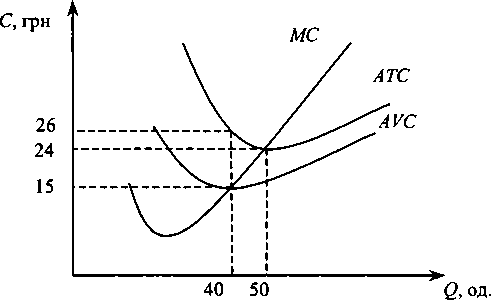 а)400 грн;  		   б)440 грн;    		в)540 грн;   		г)450 грн.18.Середні сукупні витрати описуються функцією АТС = 50 + 3Q, ціна на конкурентному ринку встановилася на рівні 86 грн. Визначте оптимальний обсяг продукції:а) 12;  			б) 10; 			 в) 8; 				 г) 6.19.Виробнича функція приватного підприємства має вигляд Q = 15L2 + L3. Це означає, що загальний продукт буде максимальним за умови найму:а) 5 робітників;		б) 8 робітників;		в) 10 робітників; 		15 робітників.20. Якщо споживчі витрати дорівнюють 80 млрд. крон, чисті інвестиції дорівнюють 10 млрд. крон, державні закупівлі товарів та послуг складають 7 млрд. крон, амортизація становить 4 млрд. крон, імпорт перевищує експорт на 5 млрд. крон, а непрямі податки досягли 9 млрд. крон, то ВВП складатиме:а) 95 млрд. крон;  	б) 96 млрд. крон;  	в) 105 млрд. крон; 	 г) 115 млрд. крон.Час виконання – 1 годинаЗавдання ІІІ етапу Всеукраїнської учнівської олімпіади з економіки 11 клас. 2022/2023 н.р.Частина 2Творче завдання (15 балів)Заповніть таблицю: покажіть графічно зміни макроекономічної рівноваги у моделі «сукупний попит – сукупна пропозиція»; чітко вкажіть чинник, який викликав зміни; позначками (↑, ↓,−) покажіть зміни основних макроекономічних показників: рівня цін, рівня зайнятості та реального обсягу виробництва.Задача 1 (10 балів)Попит на продукцію монополіста заданий рівнянням Qd = 100 – 10P. Загальні витрати монополії у короткостроковому періоді задані функцією TC = 0,4Q2 + 4Q + 5. Держава запровадила акцизний податок у розмірі 2г.о. на одиницю продукції монополіста. Знайдіть ціну, обсяг продажу і максимальний прибуток монополіста до і після введення податку. Час виконання – 1 годинаЗавдання ІІІ етапу Всеукраїнської учнівської олімпіади з економіки 11 клас. 2022/2023 н.р.Частина 3Задача 2  (10 балів)Стала відома інформація про діяльність фірми на досконало конкурентному ринку. 1) Обрунтуйте та проведіть необхідні розрахунки і заповніть решту даних таблиці:2) Знайдіть максимальний прибуток (мінімальний збиток) фірми та рентабельність виробництва, якщо на ринку встановилась ціна на рівні 15г.о.3) Що повинен робити менеджер фірми у цій ситуації ?4) Оцініть бухгалтерський прибуток фірми.5) Ситуацію проілюструйте графічно.Задача  3 (15 балів)До міністерства податків і зборів деякої країни надійшла підготовлена фахівцями міністерства статистики така інформація щодо ВВП країни та інших показників національного виробництва за минулий рік (млрд. дол.):На підставі наданої інформації разом з фахівцями міністерства податків і зборів визначте величини ВВП, непрямих податків на бізнес, податків з прибутків корпорацій, індивідуальних податків та чистих доходів держави.Час виконання – 1 годинаПодіяПодіяГрафікГрафікЧинник змінЧинник змінЗміна рівня цін (Р)Зміна рівня цін (Р)Зміна рівня зайнятостіЗміна рівня зайнятостіЗміна ВВП (Q)Зміна ВВП (Q)А) Добробут громадян країни зріс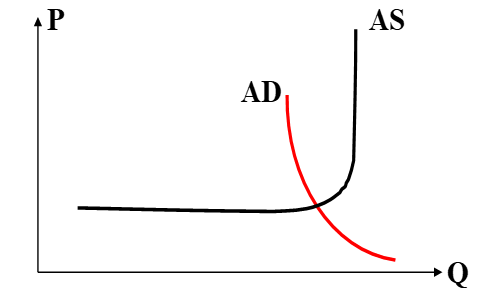 Б) Покращились технології виробництва.В) Зріс курс гривні відносно долара США та євро.Г) Зросли ціни на нафту.Д) Уряд збільшує оборонні видатки.QFCVCTCAFCAVCATCMC010202030390114042050214Особисті споживчі видатки 325Валові інвестиції76Нерозподілені прибутки корпорацій4Чистий процент25Імпорт 10Особисті заощадження138Трансфертні платежі 16Дивіденди18Внески на соціальне страхування 43Заробітна плата найманих працівників382Державні закупівлі товарів і послуг 105Рента24Прибутки корпорацій31Доходи некорпоративного сектора63Експорт 57Проценти з державного боргу5Амортизація основного капіталу17